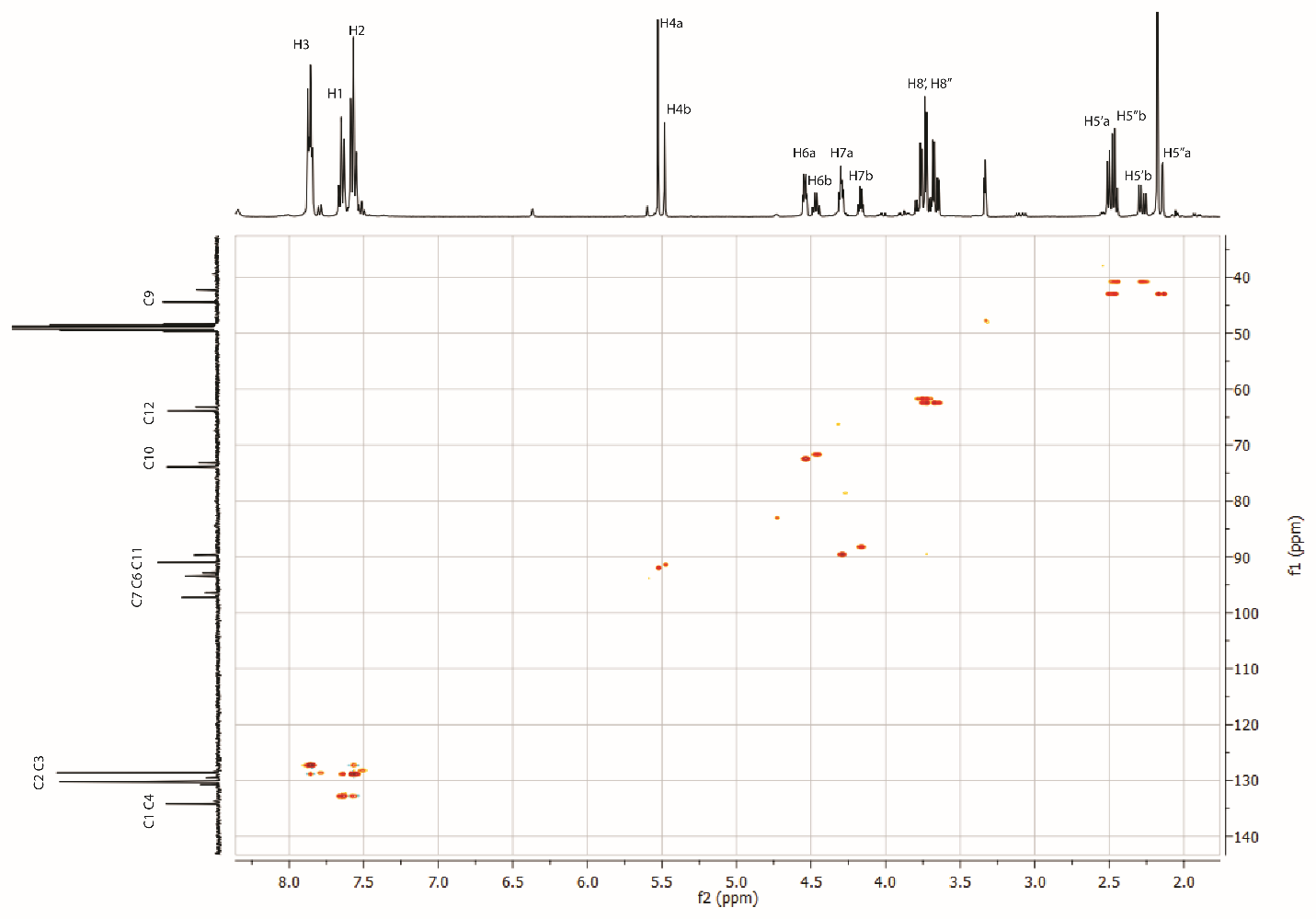 Figure S6. Two-dimensional HSQC spectrum.